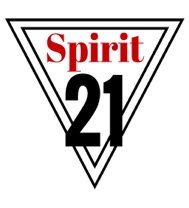 Holy Spirit 21: Week 2 - The Satisfier of Hunger and ThirstMt. 5:6; John 7:37-39; Romans 8Key Point: The Holy Spirit is the satisfier of one's thirst and hunger for God and righteousness.  Are we seeking after the Spirit?  He has been given to satisfy our hunger and thirst for God and righteousness.Key Verse(s):Matthew 5:6: Blessed are those who hunger and thirst for righteousness, for they shall be satisfied.John 7:37-39: Now on the last day, the great day of the feat, Jesus stood and cried out, saying, "If anyone is thirsty, let him come to Me and drink.  He who believes in Me, as the Scripture said, 'From his innermost being will flow rivers of living water.'"  But this He spoke of the Spirit, whom those who believed in Him were to receive, for the Spirit was not yet given, because Jesus was not yet glorified. Romans 8:1-4: There is therefore now no condemnation for those who are in Christ Jesus.  For the law of the Spirit of life has set you free in Christ Jesus from the law of sin and death.... He [Jesus] condemned sin in the flesh, in order that the righteous requirement of the law might be fulfilled in us, who walk not according to the flesh but according to the Spirit.Key Story:  John 7 – Jesus at the Feast of Tabernacles (Booths)Key Question: How can we be righteous?  Right?  Good?Personal Story: Do you have a personal story of doing something that you knew was wrong but did anyways?  What happened?  How did it turn out?  What did you learn from that experience?  Can you identify with the Apostle Paul’s statement from Romans 7:18b-19?No matter which way I turn, I can’t make myself do right.  I want to, but I can’t.  When I want to do good, I don’t.  And when I try not to do wrong, I do it anyway.  But if I am doing what I don’t want to do, I am not really the one doing it; the sin within me is doing it. –NLTWhat does the Apostle Paul mean?Because the curse of sin is active and evident in our world, and our lives, am I responsible for doing wrong or evil?Is it fair, that I personally suffer for the disobedience of Adam and Eve?  What does the Apostle James have to say about sin and who’s responsible?  What about the apostle Paul (Romans 1?)“What causes quarrels and what causes fights among you?  Is it not this, that your passions are at war within you?  You desire and do not have, so you murder.  You covet and cannot obtain, so you fight and quarrel.  You do not have, because you do not ask.  You ask and do not receive, because you ask wrongly, to spend it on your passions.” –James 4:1-3James is saying, “You” desire, “you” covet, “you” fight and quarrel, “you” do not have because “you” do not ask, “you” ask and do not receive because “you” ask wrongly [with wrong motivations], to spend on “your” passions.Jesus and the Apostle Paul said one is able to overcome sin, and the compulsion to sin by choosing to believe, and follow, in Him [Jesus].  What does Romans 8:1-4 say?  How does the Holy Spirit work in this?I have been empowered to overcome the temptation to sin by the inhabiting power of the Holy Spirit, given to one at the day of one’s belief, faith, trust in Jesus.But if the Spirit of Him who raised Jesus from the dead dwells in you, He who raised Christ Jesus from the dead will also give life to your mortal bodies through His Spirit who dwells in you.–Romans 8:11The Spirit of God, who raised Jesus from the dead lives in you.  God who raised Jesus will also give you the same resurrection life, to your daily body, that He gave to Jesus, through His Spirit, the Holy Spirit.What was/is the function of the Law that God gave to man? [Think 10 Commandments]God gave man law so that he would now what to do and what not to do.  He gave law to let us know what it was to live in covenant, relationship with Him, and what is not to live in relationship with Him.Whom did the Father and Jesus provide in order for us to be free from the Law and live abundantly?Now on the last day, the great day of the feat, Jesus stood and cried out, saying, "If anyone is thirsty, let him come to Me and drink.  He who believes in Me, as the Scripture said, 'From his innermost being will flow rivers of living water.'"  But this He spoke of the Spirit, whom those who believed in Him were to receive, for the Spirit was not yet given, because Jesus was not yet glorified. -John 7:37-39Why is Matthew 5:6 so comforting?Why was Jesus’ statement at the Feast so significant?  What was he claiming?  Whom was He quoting (Isaiah 55:1) Why is it so hard to convince people to follow Jesus?  Pride.Why does God choose to use the weak, shameful, foolish things of the world to shame the strong, proud and smart?  So that no one, no flesh, can boast before God (1 Cor. 1:29).Eph. 2:9-10 "For it is by grace you have been saved, through faith-and this is not from yourselves, it is the gift of God-not by works, so that no one can boast for we are God's masterpiece.  He has created us anew in Christ Jesus, so we can do the good things He planned for us long ago." 